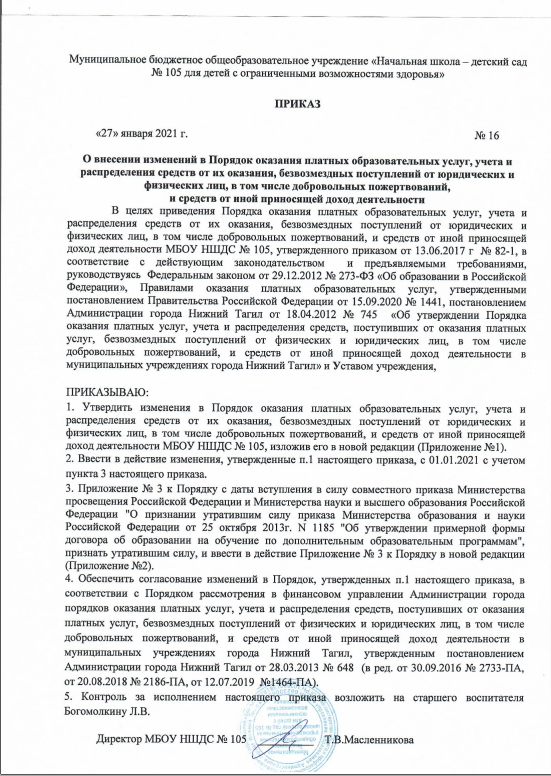 Приложение №1УТВЕРЖДЕН			приказом директора МБОУ НШДС № 105от «13 » 06 2017 № 82-1(в ред. от 27.01.2021 №16)ПОРЯДОКоказания платных образовательных услуг, учета и распределения средств от их оказания, безвозмездных поступлений от юридических и физических лиц, в том числе добровольных пожертвований, и средств от иной приносящей доход деятельности Муниципального бюджетного общеобразовательного учреждения «Начальной школы – детского сада № 105 для детей с ограниченными возможностями здоровья» 1. Общие положения             1.1. Настоящий порядок (далее – Порядок) разработан с целью более полного удовлетворения потребности граждан в дополнительных образовательных услугах, а также привлечения дополнительных финансовых средств для материально-технического развития Муниципального бюджетного общеобразовательного учреждения «Начальной школы – детского сада № 105 для детей с ограниченными возможностями здоровья»  осуществляющего образовательную деятельность (далее по тексту – Учреждение),  и материального поощрения его работников,  в соответствии с гражданским и бюджетным законодательством Российской Федерации,  Федеральными законами от 29.12.2012 № 273-ФЗ «Об образовании в Российской Федерации», от 12.01.1996 № 7-ФЗ «О некоммерческих организациях»,  Законом РФ от 07.02.1992 № 2300-1 «О защите прав потребителей», Правилами оказания платных образовательных услуг, утвержденными постановлением Правительства Российской Федерации от 15.09.2020 № 1441, приказом Министерства образования и науки Российской Федерации от 25.10.2013 № 1185 «Об утверждении примерной формы договора об образовании на обучение по дополнительным образовательным программам» (до признания его утратившим силу), приказом Министерства просвещения Российской Федерации от 16.09.2020 «Об утверждении примерной формы договора об образовании на обучение по дополнительным общеобразовательным программам» (с момента введения в действие) и приказом Министерства образования и науки РФ от 13.01.2014 № 8 «Об утверждении примерной формы договора об образовании по образовательным программам дошкольного образования», муниципальными правовыми актами.  Основные понятия, используемые в Порядке:заказчик (потребитель) – физическое и (или) юридическое лицо, имеющее намерения заказать либо заказывающее Платные услуги или иные услуги для себя или иных лиц на основании договора;исполнитель (учреждение) – Муниципальное бюджетное общеобразовательное учреждение «Начальная школа – детский сад № 105 для детей с ограниченными возможностями здоровья»  (МБОУ НШДС № 105), осуществляющее образовательную деятельность и предоставляющее платные образовательные услуги обучающемуся или иные платные услуги заказчику (потребителю):обучающийся - физическое лицо, осваивающее образовательную программу;недостаток платных образовательных услуг - несоответствие платных образовательных услуг обязательным требованиям, предусмотренным законом либо в установленном им порядке, или условиям договора (при их отсутствии или неполноте условий обычно предъявляемым требованиям), или целям, для которых платные образовательные услуги обычно используются, или целям, о которых исполнитель был поставлен в известность заказчиком при заключении договора, в том числе оказания их не в полном объеме. предусмотренном образовательными программами (частью образовательной программы);существенный недостаток платных образовательных услуг - неустранимый недостаток, или недостаток, который не может быть устранен без несоразмерных расходов или затрат времени, или выявляется неоднократно, или проявляется вновь после его устранения;платные услуги - платные образовательные услуги (осуществление образовательной деятельности по заданиям и за счет средств физических и (или) юридических лиц по договорам об образовании, заключаемых при приеме на обучение), оказываемые исполнителем; пожертвования – безвозмездные поступления от физических и (или) юридических лиц, международных организаций и правительств иностранных государств, в том числе добровольные пожертвования и целевые взносы – платежи в денежном или натуральном выражении на определенные цели;приносящая доход деятельность – оказание Платных услуг и иных платных услуг (не являющихся образовательными),  иная приносящая доход деятельность, осуществляемая исполнителем, гранты в сфере образования, пожертвования;учредитель (главный распорядитель бюджетных средств) – управление образования Администрации города Нижний Тагил.             1.3. Платные услуги не могут быть оказаны вместо образовательной деятельности, финансовое обеспечение которой осуществляется за счет бюджетных ассигнований бюджетов федерального бюджета, бюджета субъекта Российской Федерации, местного бюджета.              1.4. Исполнитель вправе осуществлять Платные услуги, не предусмотренные установленным муниципальным заданием либо соглашением о предоставлении субсидии на возмещение затрат, на одинаковых при оказании и одних и тех же услуг условиях.              1.5. Отказ заказчика от предлагаемых ему исполнителем Платных услуг (дополнительных платных образовательных услуг), не предусмотренных в ранее заключенном сторонами договором, не может быть причиной изменения объема и условий уже предоставляемых ему исполнителем  образовательных услуг по ранее заключенному договору.               1.6. Исполнитель обязан обеспечить заказчику и обучающемуся  оказание Платных услуг в полном объеме в соответствии с образовательными программами (частью образовательной программы) и условиями договора.               1.7. Исполнитель вправе снизить стоимость Платных услуг по договору с учетом покрытия недостающей стоимости Платных услуг за счет собственных средств исполнителя, в том числе средств, полученных от Приносящей доход деятельности. Основания и порядок снижения стоимости Платных услуг определены Приложением № 8 к Порядку.                1.8. Увеличение стоимости Платных услуг после заключения договора не допускается, за исключением увеличения их стоимости с учетом уровня инфляции, предусмотренного основными характеристиками федерального бюджета на очередной финансовый год и плановый период.             1.9. Место оказания Платных услуг: г. Нижний Тагил, Черноисточинское шоссе, дом 37.Режим работы: ежедневно, кроме субботы, воскресенья и праздничных дней с 08.00 час. до 16.00 час. 2. Информация о платных образовательных услугах, порядок заключения договоров          2.1. Исполнитель оказывает Платные услуги  в соответствии  с перечнем платных образовательных услуг и прейскурантом на платные образовательные услуги  (Приложение № 1 к Порядку).                   В тарифы Платных услуг налог на добавленную стоимость включается согласно действующему налоговому законодательству  по установленным ставкам.          При оказании Платных услуг время начала занятий определяется  с учетом возможностей исполнителя до или после занятий в ходе образовательной деятельности, финансовое обеспечение которой осуществляется за счет бюджетных ассигнований бюджетов различных уровней.                                                        2.2. Исполнитель обязан до заключения договора и в период его действия представлять заказчику достоверную информацию о себе и об оказываемых Платных услугах, обеспечивающую возможность их правильного выбора.           2.3.  Исполнитель обязан довести до заказчика  информацию, содержащую сведения о предоставлении платных образовательных услуг в порядке и объеме, которые предусмотрены Законом Российской Федерации «О защите прав потребителей» и Федеральным законом «Об образовании в Российской Федерации».            2.4. Информация, предусмотренная пунктами 2.2. и 2.3. Порядка, предоставляется исполнителем в месте фактического осуществления образовательной деятельности, а также в месте нахождения филиала исполнителя (при наличии).          2.5. Договор заключается в простой письменной форме (Приложение № 3 к Порядку) и содержит следующие сведения:         а) полное наименование и фирменное наименование (при наличии) исполнителя - юридического лица; б) место нахождения исполнителя;в) наименование или фамилия, имя, отчество (при наличии) заказчика, телефон (при наличии) заказчика и (или) законного представителя обучающегося;г) место нахождения или место жительства заказчика и (или) законного представителя обучающегося;д) фамилия, имя, отчество (при наличии) представителя исполнителя и (или) заказчика, реквизиты документа, удостоверяющего полномочия представителя исполнителя и (или) заказчика;е) фамилия, имя, отчество (при наличии) обучающегося, его место жительства, телефон (указываются в случае оказания платных образовательных услуг в пользу обучающегося, не являющегося заказчиком по договору, при наличии);ж) права, обязанности и ответственность исполнителя, заказчика и обучающегося;з) полная стоимость образовательных услуг по договору, порядок их оплаты;и) сведения о лицензии на осуществление образовательной деятельности (наименование лицензирующего органа, номер и дата регистрации лицензии), если иное не предусмотрено законодательством Российской Федерации;к) вид, уровень и (или) направленность образовательной программы (часть образовательной программы определенных уровня, вида и (или) направленности);л) форма обучения;м) сроки освоения образовательной программы или части образовательной программы по договору (продолжительность обучения по договору);н) вид документа (при наличии), выдаваемого обучающемуся после успешного освоения им соответствующей образовательной программы (части образовательной программы);о) порядок изменения и расторжения договора;п) другие необходимые сведения, связанные со спецификой оказываемых платных образовательных услуг.2.6. Договор не может содержать условия, которые ограничивают права лиц, имеющих право на получение образования определенных уровня и направленности и подавших заявление о приеме на обучение (далее - поступающие), и обучающихся или снижают уровень предоставления им гарантий по сравнению с условиями, установленными законодательством Российской Федерации об образовании. Если условия, ограничивающие права поступающих и обучающихся или снижающие уровень предоставления им гарантий, включены в договор, такие условия не подлежат применению.2.7. Примерные формы договоров об образовании по основным общеобразовательным программам, дополнительным общеобразовательным программам утверждаются Министерством просвещения Российской Федерации.2.8. Сведения, указанные в договоре, должны соответствовать информации, размещенной на официальном сайте учреждения в информационно-телекоммуникационной сети "Интернет" на дату заключения договора.           2.9.  Не допускается заключение договоров на оказание Платных услуг, отсутствующих в перечне платных услуг и прейскуранте на платные услуги  (Приложение №1 к Порядку).3. Ответственность исполнителя и заказчика3.1. За неисполнение либо ненадлежащее исполнение обязательств по договору исполнитель и заказчик несут ответственность, предусмотренную договором и законодательством Российской Федерации.3.2.. При обнаружении недостатка платных образовательных услуг, в том числе оказания их не в полном объеме, предусмотренном образовательными программами (частью образовательной программы), заказчик вправе по своему выбору потребовать:а) безвозмездного оказания образовательных услуг;б) соразмерного уменьшения стоимости оказанных платных образовательных услуг;в) возмещения понесенных им расходов по устранению недостатков оказанных платных образовательных услуг своими силами или третьими лицами.3.3.. Заказчик вправе отказаться от исполнения договора и потребовать полного возмещения убытков, если в установленный договором срок недостатки платных образовательных услуг не устранены исполнителем. Заказчик также вправе отказаться от исполнения договора, если им обнаружен существенный недостаток оказанных платных образовательных услуг или иные существенные отступления от условий договора.3.4. Если исполнитель нарушил сроки оказания платных образовательных услуг (сроки начала и (или) окончания оказания платных образовательных услуг и (или) промежуточные сроки оказания платной образовательной услуги) либо если во время оказания платных образовательных услуг стало очевидным, что они не будут осуществлены в срок, заказчик вправе по своему выбору:а) назначить исполнителю новый срок, в течение которого исполнитель должен приступить к оказанию платных образовательных услуг и (или) закончить оказание платных образовательных услуг;б) поручить оказать платные образовательные услуги третьим лицам за разумную цену и потребовать от исполнителя возмещения понесенных расходов;в) потребовать уменьшения стоимости платных образовательных услуг;г) расторгнуть договор.3.5. Заказчик вправе потребовать полного возмещения убытков, причиненных ему в связи с нарушением сроков начала и (или) окончания оказания платных образовательных услуг, а также в связи с недостатками платных образовательных услуг.3.6. По инициативе исполнителя договор может быть расторгнут в одностороннем порядке в следующих случаях:а) применение к обучающемуся, достигшему возраста 15 лет, отчисления как меры дисциплинарного взыскания;б) невыполнение обучающимся по профессиональной образовательной программе обязанностей по добросовестному освоению такой образовательной программы и выполнению учебного плана;в) установление нарушения порядка приема в осуществляющую образовательную деятельность организацию, повлекшего по вине обучающегося его незаконное зачисление в эту образовательную организацию;г) просрочка оплаты стоимости платных образовательных услуг;д) невозможность надлежащего исполнения обязательств по оказанию платных образовательных услуг вследствие действий (бездействия) обучающегося.Порядок привлечения средств, полученных от Приносящей доход деятельности           4.1. Внесение средств, полученных от Приносящей доход деятельности, осуществляемой учреждением (Приложение № 2 к Порядку), может осуществляться в виде безналичного расчета в установленном порядке, а также в виде наличного расчета (с обязательным последующим внесением на лицевой счет учреждения), при этом расчет осуществляется:1) с применением контрольно-кассовых машин;2) с применением формы квитанции, утвержденной Министерством финансов Российской Федерации, которая является документом строгой отчетности.           4.2. Учреждение, принявшее полученные от Приносящей доход деятельности средства, обязано выдать плательщику кассовый чек или копию квитанции, подтверждающие прием наличных денег.                 4.3. Оказание иных платных услуг, не являющихся образовательными, которые не могут быть оказаны взамен, в ущерб или в рамках основной деятельности Учреждения, финансовое обеспечение которой осуществляется за счет бюджетных ассигнований бюджетов различных уровней, осуществляется на договорной основе (Приложения № 5, № 5.1. к Порядку).           Для оказания иных платных услуг могут привлекаться  специалисты на договорной основе (Приложение№6 к Порядку).                        4.4. Привлечение пожертвований учреждением возможно только на добровольной основе целевым назначением на эффективное функционирование и развитие Учреждения, на цели, не противоречащие уставной деятельности Учреждения и действующему законодательству Российской Федерации, на основании договора пожертвования (Приложение № 7 к Порядку).             4.5. Лица, внесшие пожертвование, имеют право осуществлять контроль  за  использованием переданных ими средств.Учет и распределение средств, полученных  от  Приносящей доход деятельности          5.1. Учреждение обязано вести статистический, бухгалтерский и налоговый учет и составлять отчетность раздельно по основной деятельности и Приносящей доход деятельности.                       5.2. Учреждение обязано вести статистический, бухгалтерский и налоговый учет результатов Приносящей доход деятельности раздельно по ее видам,  составлять требуемую отчетность и представлять ее в порядке и сроки, установленные законами и иными правовыми актами Российской Федерации.            5.3. Расходование средств, полученных от Приносящей доход деятельности (за исключением Пожертвований), осуществляется учреждением самостоятельно в соответствии с утвержденным и согласованным в установленном порядке планом финансово-хозяйственной деятельности, в процентном отношении по статьям расходов, определяемых по КОСГУ (Приложение № 9 к Порядку).             Доля расходов, определяемых  по КОСГУ, может изменяться в соответствии с имеющимися фактическими расходами и внесенными изменениями в  план финансово-хозяйственной деятельности Учреждения.             5.4. Расходование пожертвований осуществляется исключительно по их целевому назначению, указанному в договоре пожертвования.               5.5. Оплата труда и выплаты стимулирующего характера работникам учреждения за счет средств, полученных от Приносящей доход деятельности (за исключением Пожертвований), осуществляются на основании соответствующего положения (Приложение № 10 к Порядку). Полномочия и ответственность директора учреждения             6.1. Полномочия директора учреждения при оказании платных образовательных и иных услуг:1) осуществление общего руководства по их организации; 2) создание условий для их предоставления в соответствии с действующими санитарно-эпидемиологическими правилами и нормами, с соблюдением  требований по охране и безопасности здоровья обучающихся и заказчиков (потребителей); 3) заключение с заказчиком договора (Приложение № 3 к Порядку); 4) обеспечение наличия педагогического состава по их оказанию из числа педагогических работников учреждения и (или) привлеченных специалистов на договорной основе  (Приложение № 4 к Порядку).         6.2. При значительном объеме предоставляемых платных образовательных и иных услуг и необходимости координации деятельности по их организации приказом директора учреждения может быть назначен ответственный за оказание платных услуг и (или) оказание услуг по конкретной дополнительной образовательной  программе, с правами и обязанностями согласно договору (контракту) и (или) доверенности.         6.3. Директор учреждения несет ответственность за осуществление учреждением Приносящей доход деятельности в пределах своих полномочий в соответствии с законодательством Российской Федерации.           6.4. Контроль за осуществлением учреждением Приносящей доход деятельности, в т.ч. организацией, исполнением и качеством предоставления платных образовательных услуг и иных платных услуг, правильностью взимания платы за услуги осуществляют в пределах своей компетенции:1) директор учреждения;2) учредитель (главный распорядитель бюджетных средств);3) Финансовое управление Администрации города Нижний Тагил;4) другие органы и организации, на которые в соответствии с законодательством Российской Федерации возложена проверка деятельности учреждения, а также заказчик (потребитель) в рамках договорных отношений.            6.5. В случае выявления нарушений в работе учреждения, в том числе снижения уровня качества предоставления платных образовательных услуг и иных платных услуг, нанесения ущерба основной деятельности, выразившегося в сокращении объема и доступности первостепенных услуг, несвоевременного оформления финансовых и других документов, учредителем (главным распорядителем бюджетных средств) оказание платных образовательных услуг и иных платных услуг может быть приостановлено до устранения выявленных нарушений либо до решения вопроса в судебном порядке.             6.6. При выявлении контролирующими органами случаев взимания платы за услуги, финансируемые из бюджета, учредитель принимает решение об изъятии незаконно полученных сумм в местный бюджет.              6.7. В качестве мер воздействия к директору учреждения применяются следующие виды взысканий:1) уменьшение размера материального вознаграждения;2) дисциплинарные взыскания, налагаемые в соответствии с действующим трудовым законодательством Российской Федерации.Приложение №2УТВЕРЖДЕН			приказом директора МБОУ НШДС № 105от «13» 06. 2017 № 82-1(в ред. от 27.01.2021 №16)Договороб образовании по дополнительным общеобразовательным программам______________________________                                   "__" __________ 20__ г. N ____Муниципальное общеобразовательное учреждение «Начальная школа – детский сад № 105 для детей с ограниченными возможностями здоровья», осуществляющее  образовательную  деятельность  (далее  -  образовательная организация) на основании лицензии от "__" __________ 2020 г. № __________, выданной __________________________________________________________________,(наименование лицензирующего органа)именуем       в        дальнейшем       "Исполнитель",      в      лице директора ________________________, действующего                         на                           основанииУстава учреждения,  и _______________________________________________________,(фамилия, имя, отчество (при наличии) законного представителя лица, зачисляемого на обучение <1>/фамилия, имя, отчество (при наличии) лица, зачисляемого на обучение/наименование организации с указанием должности, фамилии, имени, отчества (при наличии) лица, действующего от имени организации, документов, подтверждающих полномочия указанного лица <2>)именуем   в   дальнейшем     "Заказчик",    действующий   в   интересах несовершеннолетнего ___________________________________________________________________________________________________________________________________(фамилия,  имя,  отчество (при наличии) лица, зачисляемого на обучение)именуем в дальнейшем "Обучающийся" <3> и __________________________________________________________________________,(фамилия, имя, отчество (при наличии) лица, зачисляемого на обучение)именуем в дальнейшем "Обучающийся" <4> (ненужное вычеркнуть), совместно именуемые Стороны, заключили настоящий Договор о нижеследующем.I. Предмет Договора1.1.   Исполнитель   обязуется   предоставить,  а  Обучающийся/Заказчик (ненужное  вычеркнуть)   обязуется    оплатить    образовательную    услугу по  обучению  в   рамках   дополнительной   общеобразовательной   программы___________________________________________________________________________(наименование дополнительной общеобразовательной программы;___________________________________________________________________________(форма обучения, вид, уровень и (или) направленность образовательной программы (часть образовательной программы определенного уровня, вида и (или) направленности)в  пределах  федеральных  государственных  требований  (в случае реализации дополнительной  предпрофессиональной  программы)  в соответствии с учебными планами,  в  том  числе  индивидуальными,  и  образовательными  программами Исполнителя.1.2. Срок освоения образовательной программы на момент подписания Договора составляет __________________________________________.(количество часов/дней/месяцев/лет)Срок  обучения  по  индивидуальному  учебному  плану  (при  его наличии у    Обучающегося),  в   том   числе   ускоренному   обучению,   составляет ___________________________________.(количество дней, месяцев, лет)1.3. После освоения Обучающимся образовательной программы  ему выдается (не выдается) _________________________________________________________________ (документ об обучении, предусмотренный Исполнителем в качестве удостоверяющего освоение образовательной программы)II. Права Исполнителя, Заказчика и Обучающегося2.1. Исполнитель вправе:2.1.1.   Самостоятельно   или   на   основе   сетевого   взаимодействия осуществлять  образовательный процесс, устанавливать системы оценок, формы, порядок и периодичность проведения промежуточной аттестации Обучающегося.2.1.2.  Применять  к Обучающемуся меры поощрения и меры дисциплинарного взыскания   в   соответствии   с  законодательством  Российской  Федерации, учредительными  документами  Исполнителя,  настоящим Договором и локальными нормативными актами Исполнителя.2.1.3. ____________________________ (иные права Исполнителя).2.2. Заказчик вправе:2.2.1.  Получать  информацию  от  Исполнителя по вопросам организации и обеспечения  надлежащего  предоставления  услуг, предусмотренных разделом I настоящего Договора.2.2.2. ____________________________ (иные права Заказчика).2.3.  Обучающемуся предоставляются академические права в соответствии с частью  1  статьи 34 Федерального закона от 29.12.2012 № 273-ФЗ "Об образовании в Российской Федерации" <5>.Обучающийся также вправе:2.3.1.  Получать  информацию  от  Исполнителя по вопросам организации и обеспечения  надлежащего  предоставления  услуг, предусмотренных разделом I настоящего Договора.2.3.2.    Обращаться    к    Исполнителю    по   вопросам,   касающимся образовательного процесса.2.3.3.  Пользоваться  в  порядке, установленном локальными нормативными актами,  имуществом  Исполнителя,  необходимым для освоения образовательной программы.2.3.4.  Принимать  в  порядке,  установленном  локальными  нормативными актами,    участие   в   социально-культурных,   оздоровительных   и   иных мероприятиях, организованных Исполнителем.2.3.5. Получать полную и достоверную информацию об оценке своих знаний, умений, навыков и компетенций, а также о критериях этой оценки.2.3.6. ____________________________ (иные права Обучающегося).III. Обязанности Исполнителя, Заказчика и Обучающегося3.1. Исполнитель обязан:3.1.1.     Зачислить     Обучающегося,    выполнившего    установленные законодательством   Российской   Федерации,   учредительными   документами, локальными  нормативными  актами  Исполнителя  условия  приема,  в качестве__________________________________________________________________________.(указывается категория обучающегося)3.1.2.   Довести   до   Заказчика  информацию,  содержащую  сведения  о предоставлении  платных  образовательных  услуг в порядке и объеме, которые предусмотрены  Законом  Российской Федерации "О защите прав потребителей" и Федеральным законом "Об образовании в Российской Федерации" <6>.3.1.3.    Организовать    и    обеспечить   надлежащее   предоставление образовательных  услуг,  предусмотренных  разделом  I  настоящего Договора.Образовательные   услуги   оказываются   в   соответствии   с  федеральными государственными   требованиями   (в   случае   реализации   дополнительной  предпрофессиональной программы), учебным планом, в том числе индивидуальным (при его наличии у Обучающегося), и расписанием занятий Исполнителя.3.1.4.  Обеспечить     Обучающемуся     предусмотренные    выбранной образовательной программой условия ее освоения, а также специальные условия при необходимости (в случае если Обучающийся является лицом с ограниченными возможностями здоровья или инвалидом).3.1.5.  Сохранить  место  за  Обучающимся  в случае пропуска занятий по уважительным  причинам  (с  учетом оплаты услуг, предусмотренных разделом I настоящего Договора).3.1.6.   Принимать   от   Обучающегося   и  (или)  Заказчика  плату  за образовательные услуги.3.1.7.  Обеспечить  Обучающемуся  уважение  человеческого  достоинства, защиту  от  всех  форм  физического  и  психического  насилия,  оскорбления личности, охрану жизни и здоровья <7>.3.1.8. Обеспечить соблюдение требований Федерального закона от 27.07.2006 № 152-ФЗ «О персональных данных» при осуществлении сбора, хранения и обработки персональных данных Заказчика и обучающегося.3.2. Заказчик обязан:3.2.1.  Своевременно  вносить  плату  за  предоставляемые  Обучающемуся образовательные  услуги,  указанные  в  разделе  I  настоящего  Договора, в размере  и порядке, определенных настоящим Договором, а также предоставлять платежные документы, подтверждающие такую оплату.3.2.2.   Извещать   Исполнителя   о  причинах  отсутствия  на  занятиях Обучающегося в случае, если у Обучающегося отсутствует такая возможность.3.2.3. Обеспечить посещение занятий Обучающимся согласно расписанию.3.2.4. Обеспечить Обучающегося за свой  счет  предметами,  необходимыми для  надлежащего исполнения Исполнителем обязательств по оказанию образовательнх услуг,  в  количестве,   соответствующем возрасту и потребностям Обучающегося.3.3. Обучающийся обязан соблюдать требования, установленные в статье 43 Федерального  закона  от  29.12.2012  г.  N 273-ФЗ "Об образовании в Российской Федерации" <8>, в том числе:3.3.1.  Выполнять  задания  для  подготовки к занятиям, предусмотренным учебным планом, в том числе индивидуальным.3.3.2. Извещать Исполнителя о причинах отсутствия на занятиях (в случае если не известил Заказчик).3.3.3.  Обучаться  в  образовательной  организации  по  образовательной программе    с    соблюдением    требований,   установленных   учебным   планом,   в   том   числе индивидуальным (при его наличии у Обучающегося), Исполнителя.3.3.4.   Соблюдать   требования   учредительных   документов,   правила внутреннего распорядка и иные локальные нормативные акты Исполнителя.IV. Стоимость услуг, сроки и порядок их оплаты4.1.  Полная  стоимость  платных  образовательных  услуг за весь период обучения Обучающегося составляет _____________ рублей.          Увеличение стоимости образовательных услуг после заключения Договора не допускается,  за  исключением увеличения стоимости указанных услуг с учетом уровня  инфляции,  предусмотренного основными характеристиками федерального бюджета на очередной финансовый год и плановый период <9>.           Исполнитель  вправе  снизить стоимость платных образовательных услуг по Договору  с  учетом  покрытия недостающей стоимости платных образовательных услуг  за  счет  собственных  средств  Исполнителя,  в  том  числе средств, полученных  от  приносящей доход деятельности, добровольных пожертвований и целевых  взносов  физических  и  (или)  юридических  лиц, по основаниям и в порядке,  установленном локальным нормативным актом Исполнителя, доведенном  до сведения Обучающегося <10>.4.2. Оплата производится _________________________________________________________________________________________________________________________(период оплаты (единовременно, ежемесячно, ежеквартально, по четвертям, полугодиям или иной платежный период) и время оплаты (например, не позднее определенного числа периода, подлежащего оплате, или не позднее определенного числа периода, предшествующего (следующего) за периодом оплаты) за наличный расчет/в безналичном порядке на счет, указанный в разделе IX настоящего Договора (ненужное вычеркнуть).4.3. В случае, если проведено меньшее количество занятий, перерасчет производится в течение периода, следующего за расчетным.V. Основания изменения и расторжения договора5.1.  Условия,  на  которых  заключен  настоящий  Договор,  могут  быть изменены  по  соглашению  Сторон  или  в  соответствии  с законодательством Российской Федерации.5.2. Настоящий Договор может быть расторгнут по соглашению Сторон.5.3.  Настоящий Договор может быть расторгнут по инициативе Исполнителя в одностороннем порядке в случаях:установления  нарушения  порядка  приема в образовательную организацию, повлекшего   по   вине   Обучающегося   его  незаконное  зачисление  в  эту образовательную организацию;просрочки оплаты стоимости платных образовательных услуг;невозможности  надлежащего исполнения обязательства по оказанию платных образовательных услуг вследствие действий (бездействия) Обучающегося;в иных случаях, предусмотренных законодательством Российской Федерации.5.4. Настоящий Договор расторгается досрочно:по  инициативе  Обучающегося  или  родителей  (законных представителей) несовершеннолетнего   Обучающегося   в  случае  перевода  Обучающегося  для продолжения   освоения  образовательной  программы  в  другую  организацию, осуществляющую образовательную деятельность;по  инициативе  Исполнителя  в  случае  установления  нарушения порядка приема  в  образовательную организацию, повлекшего по вине обучающегося его незаконное  зачисление  в  образовательную  организацию, в случае просрочки оплаты  стоимости  платной  образовательной  услуги  по  обучению  в рамках дополнительной   общеобразовательной   программы,  в  случае  невозможности надлежащего  исполнения  обязательств  по  оказанию платной образовательной услуги  по  обучению  в рамках дополнительной общеобразовательной программы вследствие действий (бездействия) Обучающегося;по  обстоятельствам,  не  зависящим  от воли Обучающегося или родителей (законных представителей) несовершеннолетнего Обучающегося и Исполнителя, в том числе в случае ликвидации Исполнителя.5.5.  Исполнитель  вправе  отказаться  от  исполнения  обязательств  по Договору при условии полного возмещения Заказчику убытков.5.6.  Обучающийся/Заказчик  (ненужное  вычеркнуть) вправе отказаться от исполнения  настоящего  Договора  при условии оплаты Исполнителю фактически понесенных им расходов, связанных с исполнением обязательств по Договору. VI. Ответственность Исполнителя, Заказчика и Обучающегося6.1.  За неисполнение или ненадлежащее исполнение своих обязательств по Договору  Стороны  несут ответственность, предусмотренную законодательством Российской Федерации и Договором.6.2.  При  обнаружении  недостатка  образовательной услуги, в том числе оказания   ее   не   в   полном  объеме,  предусмотренном  образовательными программами  (частью  образовательной программы), Заказчик вправе по своему выбору потребовать:6.2.1. Безвозмездного оказания образовательной услуги.6.2.2.  Соразмерного  уменьшения  стоимости  оказанной  образовательной услуги.6.2.3.  Возмещения  понесенных  им  расходов  по устранению недостатков оказанной образовательной услуги своими силами или третьими лицами.6.3.  Заказчик  вправе  отказаться от исполнения Договора и потребовать полного возмещения убытков, если в ________ срок недостатки образовательной услуги  не  устранены  Исполнителем.  Заказчик  также  вправе отказаться от исполнения Договора, если им обнаружен  существенный  недостаток  оказанной образовательной   услуги  или  иные  существенные  отступления  от  условий Договора.6.4.  Если  Исполнитель  нарушил  сроки оказания образовательной услуги (сроки  начала  и  (или)  окончания оказания образовательной услуги и (или) промежуточные  сроки  оказания  образовательной  услуги) либо если во время оказания   образовательной   услуги  стало  очевидным,  что  она  не  будет осуществлена в срок, Заказчик вправе по своему выбору:6.4.1. Назначить Исполнителю новый срок, в течение которого Исполнитель должен  приступить  к  оказанию  образовательной  услуги  и (или) закончить оказание образовательной услуги.6.4.2.   Поручить  оказать  образовательную  услугу  третьим  лицам  за разумную цену и потребовать от Исполнителя возмещения понесенных расходов.6.4.3. Потребовать уменьшения стоимости образовательной услуги.6.4.4. Расторгнуть Договор.6.5.   Заказчик   вправе   потребовать   полного   возмещения  убытков, причиненных  ему  в  связи  с  нарушением  сроков  начала и (или) окончания оказания   образовательной   услуги,   а   также  в  связи  с  недостатками образовательной услуги.VII. Срок действия Договора7.1.  Настоящий Договор вступает в силу со дня его заключения Сторонами и действует до полного исполнения Сторонами обязательств.VIII. Заключительные положения8.1.   Сведения,   указанные   в   настоящем   Договоре,  соответствуют информации,  размещенной на официальном сайте  Исполнителя в информационно- телекоммуникационной   сети   "Интернет"   на  дату  заключения  настоящего Договора.8.2.  Под  периодом  предоставления  образовательной  услуги  (периодом обучения) понимается промежуток времени с даты издания приказа о зачислении Обучающегося  в  образовательную  организацию  до  даты  издания приказа об окончании   обучения   или   отчислении   Обучающегося  из  образовательной организации.8.3. Настоящий Договор составлен в __ экземплярах, по одному для каждой из  Сторон.  Все  экземпляры имеют одинаковую юридическую силу. Изменения и дополнения  настоящего  Договора  могут  производиться  только в письменной форме и подписываться уполномоченными представителями Сторон.8.4.  Изменения  Договора  оформляются  дополнительными  соглашениями к Договору.IX. Адреса и реквизиты сторон--------------------------------<1> Заполняется в случае, если на момент заключения договора лицу, зачисляемому на обучение, не исполнилось четырнадцать лет.<2> Заполняется в случае, если Заказчик является юридическим лицом.<3> Заполняется в отношении лица, зачисляемого на обучение, которому на момент заключения договора не исполнилось четырнадцати лет.<4> Заполняется в отношении лица, зачисляемого на обучение, которому на момент заключения договора исполнилось четырнадцать лет.<5> Собрание законодательства Российской Федерации, 2012, N 53, ст. 7598; 2019, N 49, ст. 6962.<6> Пункт 10 Правил оказания платных образовательных услуг, утвержденных постановлением Правительства Российской Федерации от 15 августа 2013 г. N 706 (Собрание законодательства Российской Федерации, 2013, N 34, ст. 4437).<7> Пункт 9 части 1 статьи 34 Федерального закона от 29 декабря 2012 г. N 273-ФЗ "Об образовании в Российской Федерации" (Собрание законодательства Российской Федерации, 2012, N 53, ст. 7598).<8> Собрание законодательства Российской Федерации, 2012, N 53, ст. 7598; 2019, N 30, ст. 4134).<9> Часть 3 статьи 54 Федерального закона от 29 декабря 2012 г. N 273-ФЗ "Об образовании в Российской Федерации" (Собрание законодательства Российской Федерации, 2012, N 53, ст. 7598).<10> Часть 5 статьи 54 Федерального закона от 29 декабря 2012 г. N 273-ФЗ "Об образовании в Российской Федерации" (Собрание законодательства Российской Федерации, 2012, N 53, ст. 7598).<11> В случае если Обучающийся одновременно является Заказчиком, указанное поле не заполняется.<12> Заполняется в случае, если Обучающийся является стороной договора.ИсполнительЗаказчик <11>Обучающийся <12>Муниципальное бюджетное общеобразовательное учреждение «Начальная школа – детский сад № 105 для детей с ограниченными возможностями здоровья»Муниципальное бюджетное общеобразовательное учреждение «Начальная школа – детский сад № 105 для детей с ограниченными возможностями здоровья»(фамилия, имя, отчество   (при наличии)(фамилия, имя, отчество (при наличии)Муниципальное бюджетное общеобразовательное учреждение «Начальная школа – детский сад № 105 для детей с ограниченными возможностями здоровья»Адрес: 622049 г.Нижний Тагил, Черноисточинское шоссе 37     (дата рождения)             (дата рождения)Адрес: 622049 г.Нижний Тагил, Черноисточинское шоссе 37     ИНН/КПП 6623006555/662301001 р/сч  40701810800003000001в УФК по Свердловской области (Финансовое управление города)БИК 046510000 л/сч 22906001930 (место нахождения/             адрес места жительства)адрес места                   жительстваИНН/КПП 6623006555/662301001 р/сч  40701810800003000001в УФК по Свердловской области (Финансовое управление города)БИК 046510000 л/сч 22906001930ИНН/КПП 6623006555/662301001 р/сч  40701810800003000001в УФК по Свердловской области (Финансовое управление города)БИК 046510000 л/сч 22906001930(банковские реквизиты  (при наличии), телефон)         (банковские реквизиты(при наличии), телефон)(подпись)(подпись)(подпись)М.П. (при наличии)М.П. (при наличии)